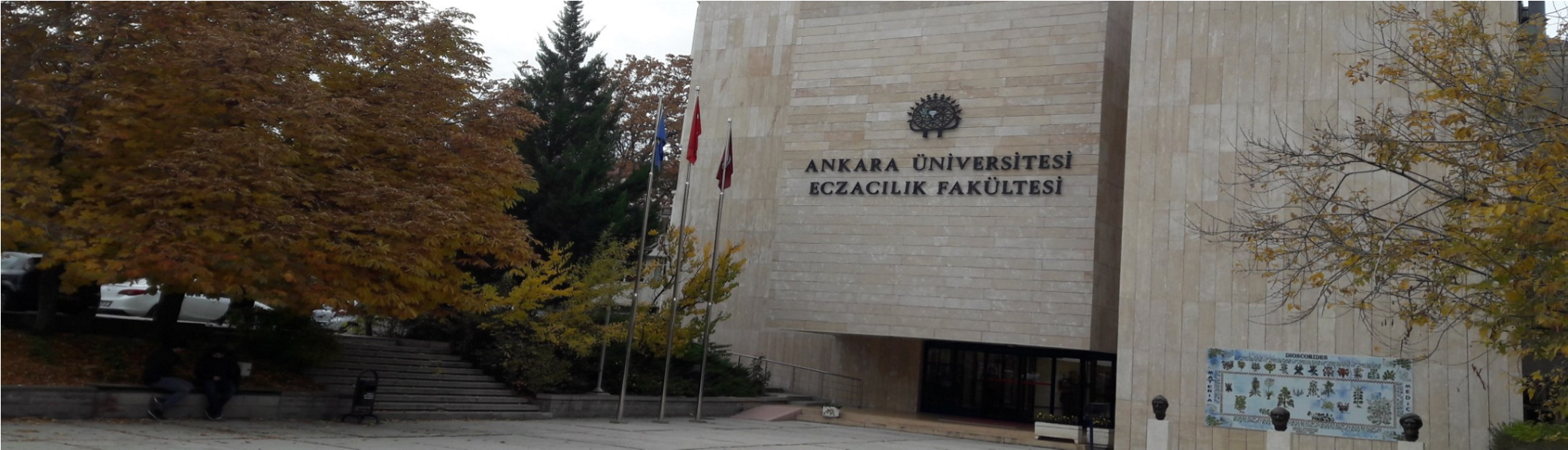 ANKARA ÜNİVERSİTESİ REKTÖRÜ 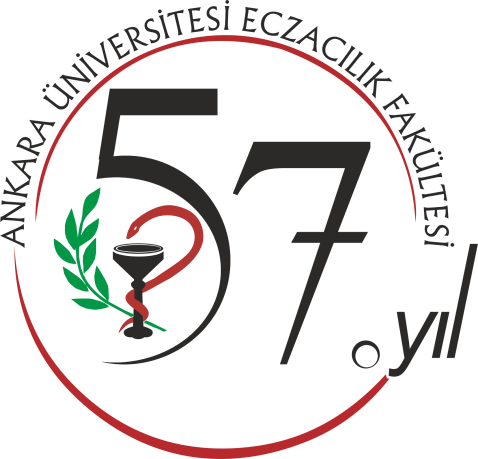  Prof. Dr. Erkan İBİŞ ve  ECZACILIK FAKÜLTESİ DEKANI  Prof. Dr. Gülbin ÖZÇELİKAY Ankara Üniversitesi Eczacılık Fakültesinin  "57. Kuruluş Yılı” programını  onurlandırmanızı saygıyla dilerler. Saat: 10.00 Tarih: 15.12.2017 Yer: Ankara Üniversitesi, Eczacılık Fakültesi, 50. Yıl Salonu, Tandoğan, Ankara *Yemin Töreni için biniş/cübbe ve kepler 50.Yıl Salonu girişinde verilecektir. ANKARA  ÜNİVERSİTESİ E c z a c ı l ı k   F a k ü l t e s i 06100 Tandoğan / Ankara TARİH YER 	SAAT YER 	SAAT KONUŞMACI 15.12.2017 CUMA 10.00-10.15 10.00-10.15 İstiklal Marşı  Açılış Konuşmaları 15.12.2017 CUMA 50.YIL SALONU 10.15-11:00 Mezunlar Öğrencilere Sesleniyor 15.12.2017 CUMA 50.YIL SALONU 11:00-12:00 Fakültemizden 1967 ve 1987 Yılı Mezunlarına Meslekte 50.ve 30. Yıl Plaketi” Verilmesi ve Meslek Yemin Töreni 15.12.2017 CUMA 50.YIL SALONU 12:00-14.00 Geleneksel Pilav Günü  